JÍDELNÍČEK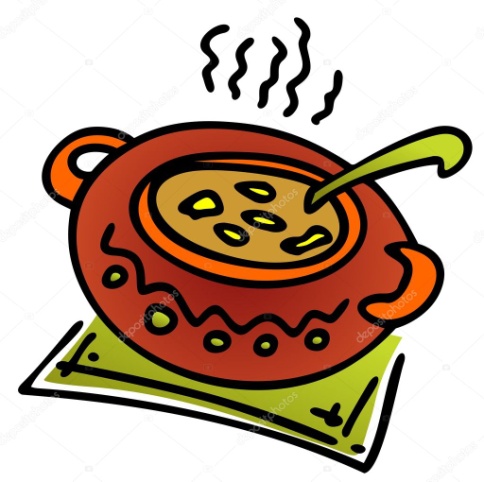 Týden od  20.11. do 24.11.2023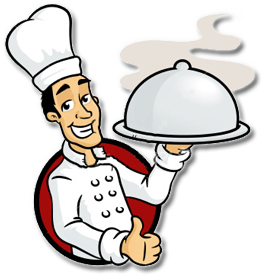  Změna jídelníčku vyhrazena, přejeme Vám DOBROU CHUŤ   